ЧЕРКАСЬКА ОБЛАСНА РАДАР І Ш Е Н Н Я26.05.2023                                                                               № 19-31/VIIIПро обрання представниківгромадськості до складу поліцейської комісії № 22 Департаменту патрульної поліціїВідповідно до частини другої статті 43 Закону України "Про місцеве самоврядування в Україні", статті 51 Закону України "Про Національну поліцію", з метою забезпечення прозорого добору (конкурсу) та просування
по службі поліцейських, враховуючи лист Управління патрульної поліції 
в Черкаській області Департаменту патрульної поліції від 02.02.2023 №1149/41/211/01-2023,  обласна рада в и р і ш и л а:1. Обрати представників громадськості до складу поліцейської комісії 
№ 22 Департаменту патрульної поліції:ВОЛОШИНА Ігоря Володимировича,ЛАЗУРЕНКА Валентина Миколайовича.2. Контроль за виконанням рішення покласти на постійну комісію обласної ради з питань регламенту, місцевого самоврядування, забезпечення правопорядку та захисту прав людини.Голова									А. ПІДГОРНИЙ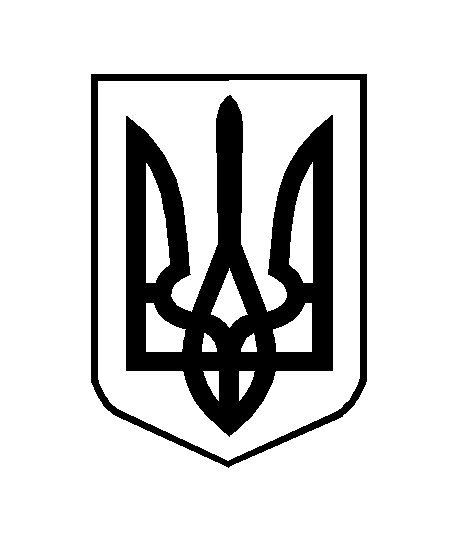 